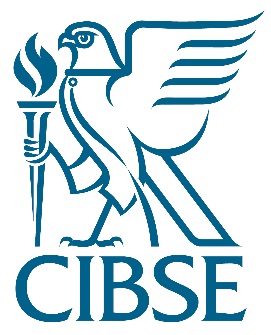 The rights of publication or translation are reserved.No part of this publication may be reproduced, stored in a retrieval system or transmitted in any form or by any means without the prior permission of the Institution.© August 2016 The Chartered Institution of Building Services Engineers London 
Registered charity number 278104ISBN 978-1-xxxxxx-xx-x (Print)
ISBN 978-1-xxxxxx-xx-x (Online)This document is based on the best knowledge available at the time of publication. However, no responsibility of any kind for any injury, death, loss, damage or delay however caused resulting from the use of these recommendations can be accepted by the Chartered Institution of Building Services Engineers, the authors or others involved in its publication. In adopting these recommendations for use each adopter by doing so agrees to accept full responsibility for any personal injury, death, loss, damage or delay arising out of or in connection with their use by or on behalf of such adopter irrespective of the cause or reason therefore and agrees to defend, indemnify and hold harmless the Chartered Institution of Building Services Engineers, the authors and others involved in their publication from any and all liability arising out of or in connection with such use as aforesaid and irrespective of any negligence on the part of those indemnified. Design, layout and typesetting by CIBSE PublicationsNote from the publisherThis publication is primarily intended to provide guidance to those responsible for the design, installation, commissioning, operation and maintenance of building services. It is not intended to be exhaustive or definitive and it will be necessary for users of the guidance given to exercise their own professional judgement when deciding whether to abide by or depart from it.Any commercial products depicted or described within this publication are included for the purposes of illustration only and their inclusion does not constitute endorsement or recommendation by the Institution.Publication historyFirst published		–	August 2016ForewordThis template is intended for those that generate, complete and review BIM Execution Plans (BEPs). It is based on PAS 1192-2:2013 and provides guidance to users of BEPs as to how information may be sought, generated and reviewed, so as to add value to the employer.It is not intended to be an exhaustive or definitive document and it will be necessary for users of the guidance given to exercise their own professional judgement when deciding whether to abide by or depart from it.The concept of the BIM Execution Plan is that it is a response to an Employer’s Information Requirements document (EIR), setting out the proposals for how a project can be delivered digitally.For the writers of BIM Execution Plans, it is important to understand what your employer, or prospective employer, needs to know and what they will understand from your responses. It is important to give clear and concise answers to the EIR and that these are verified by including examples, certificates and other supporting documentation.The BEP process is there to make the information exchanges between the design teams, construction teams and their employer predictable and well defined, using formats that are interoperable between the various software platforms used.AuthorCarl Collins		–	Consultant to CIBSEAcknowledgementsname			–	organisationIntroductionThe BIM Execution Plan (BEP) is, in the main, the design and construction teams’ response to the Employer’s Information Requirements. There are other requirements for further information to go into a BEP and these are detailed below.There are two distinct flavours of BEP; pre-contract and post-contract. This is not a divide between the consultants and the contractors, but between bidding for the project and winning it.The authoring of the BEP should be a collaborative effort between all team members. The pre-contract BEP may have to be written by the architect or principal contractor only, as commonly they are the ones bidding directly for a project and other design team members may not yet be on board.The pre-contract BEP should form the basis of the post-contract BEP. The base information requirements of the pre-contract BEP are all in the post-contract one. So this should help to reduce the writing overhead for this task.The contents of the post-contract BEP are defined in PAS 1192-2 as follows:“The contents of the post contract-award BEP shall consist of everything requested in the EIR plus the following information:management:roles, responsibilities and authorities;major project milestones consistent with the project programme;project information model deliverable strategy (for example the CIC Schedules);survey strategy including the use of point clouds, light detecting and ranging (LIDAR) or global navigation satellite systems (GNSS);existing legacy data use;approval of information; andPIM authorization process;planning and documentation:revised PIP confirming the capability of the supply chain;agreed project processes for collaboration and information modelling;agreed matrix of responsibilities across the supply chain;TIDP; andMIDP;the standard method and procedure:the volume strategy;PIM origin and orientation (which may also be geo-references to the earth’s surface using a specified projection);file naming convention;layer naming convention, where used;agreed construction tolerances for all disciplines;drawing sheet templates;annotation, dimensions, abbreviations and symbols; andattribute data;the IT solutions:software versions;exchange formats; and process and data management systems.”ScopeThis guidance note is intended for those that write BIM Execution Plans, with particular emphasis on the requirements relating to the Building Services aspects.This has been written in reference to PAS 1192-2:2013 and should be read in conjunction with this freely available document.This guidance note is not intended to be an exhaustive treatise on BEPs, but a useful guide. Each project will have a unique set of circumstances that need to be addressed and these should be considered at the BEP stage, as far as this is possible or practical.Use of this TemplateThis template is intended for use on any project that requires BIM Level 2. This template is based on the guidance provided by CIBSE and others and is intended to reflect the requirements as set out in the project Employer’s Information Requirements (EIR) document.Many of the tables have generic data added, these may be added to or removed as the project requires.Project Delivery ManagerThis document is owned and maintained by the current Project Delivery Manager listed below.Project Team RepresentativesThe undersigned are granted authority by their parent companies to agree this BIM Execution Plan.1 – Project InformationEmployer provided project details and reference information that is available to the project team to assist in preparing their tender information.Information Required by the EIR2 – TechnicalEmployer may ask for specific technical requirements or ask the tendering team to propose solutions.3 – Levels of DefinitionEmployer may ask for specific levels of definition for constructed aspects at each project stage, or ask for the tendering team to propose levels. The list of constructed aspects (systems) below is illustrative and should be customised to suit project requirements.4 – StandardsEmployer to define which standards are to be employed or ask the tendering team to provide proposed standards to which they will work.5 – Roles and ResponsibilitiesEmployer to provide, or ask to be provided, details of the roles and responsibilities for the project. Roles shown are indicative and may be added to or removed.6 – Planning the Work and Data Segregation6.1 – Model ManagementEmployer to provide detail model size and outline content. This can be proposed by the tendering team if required.6.2 – Volumes, Zones and AreasIf the project is to be coarsely divided into volumes, zones and/or areas, the employer should provide any known detail here. The tendering teams may be asked to provide this, if the employer does not have this information.6.3 – Naming ConventionsIf the employer has a known standard for file naming, that conforms to BS 1192:2007 and PAS 1192-2, then this may be demonstrated here as a project requirement. If there is no employer standard, then the tendering team may propose one. Some fields are optional and the field lengths variable, the employer, or tendering team, may define this here.6.4 – Publishing processesProvide details of required publication process, in line with common data environment procedures.7 – SecurityProvide details of client security requirements for the project, including details of electronic security of the common data environment and any file uploaded there.8 – Coordination and Clash Detection8.1 – Process overviewProvide flow diagram of clash detection process, example diagram shown below:8.2 – Clash resolution processProvide detail of the proposed clash resolution process. Some points to consider are shown in the table below:8.3 – Technical query workflowProvide details of the proposed workflow for the handling of technical queries.8.4 – Tolerance strategyProvide details of the proposed strategy for construction, installation and manufacturing tolerances.9 – Collaboration processProvide details of the collaboration processes under the following headings:9.1 – Form of sharingProvide details of the proposed format of model exchange files.9.2 – Extent of modelProvide details of the extent of the models to be exchanged. Reference may be made to Section 3 – Levels of Definition.9.3 – Frequency of information exchangeProvide details of the timings for exchanging models. This may be a frequency, measured in weeks, or a schedule of dates for the information exchanges.9.4 – Details of model review workshopsProvide details of model review workshops. This should include either the frequency of the workshops or a schedule of dates and an outline agenda for the workshops with a list of roles of those who should attend.Reference may be made to the clash review process and how this is to fit into the model review.10 – Health and Safety/CDMProvide details of the BIM related approach to health and safety and construction design management processes. Also, include a schedule of deliverables against the work stages, an example is shown below:11 – Systems performanceProvide details of any information technology constraints or limitations, as required by the client. Reference may be made to Section 2 – Technical.12 – Compliance planProvide details of quality assurance procedures relevant to the project and any software used for compliance purposes.The period of aftercare for the model, maintaining its currency, should also be stated.13 – Delivery strategy for asset informationProvide details of the process for delivering information to the asset information model (AIM). The AIM will be using the software platform; <add software platform>. 14 – Data drops and project deliverablesProvide details of the project deliverables and at which stage they are to be expected. This can form the basis of the Master Information Delivery Plan (MIDP) and the Task Information Delivery Plans (TIDP). A partially completed table is shown below by way of example.15 – Client’s strategic purposesDetails of the purposes to which information submitted and required by this EIR are shown in the table below. Refer to BS 1192-4 and BS ISO 55000 for more information.16 – BIM competence assessmentProvide details of individual, corporate and supply chain competency in BIM. The tables in this section should only be completed if the information required is not covered elsewhere for example in a Pre-Qualification Questionnaire (PQQ).17 – Project Implementation PlanBidders to provide references of supply chain assessment forms:Supply chain capability summary formSupplier building information management assessment form(s)Supplier IT assessment form(s)Supplier resource assessment form(s)18 – Project Goals for Collaboration and Information ModellingEach bidding company to name preferred solution for collaboration and state whether it is Network, Database of File based, along with any other useful comments for the employer to consider.Bidder to name clash rendition software and initial version to be used.Each bidding company to identify named individuals and their required access rights to the Common Data Environment.19 – Major Project MilestonesBidder to show approximate stage dates to achieve overall client program to deliver these works.20 – Project Information Model (PIM) Delivery StrategyFor the PIM strategy, refer to; section 14 - Data drops and project deliverables, section 8.4 – Tolerance strategy and section 3 - Levels of definition.21 – Survey StrategyThe strategy for any surveys that are required should contain details of the subject, which may be Architecture, Structures or Services for example, the deliverable file format, the tolerance of the survey results, measured in mm/m, the type of survey, which could be surface, intrusive or performance based and where the origin of the survey output is, preferably this will be the same as the project origin.22 – Existing Legacy Data UseLegacy data as referenced in the EIR that is being used for the project should be checked for accuracy.23 – Approval of InformationAppendix 1 – Further ReadingBS 1192:2007+A2:2016http://shop.bsigroup.com/forms/PASs/BS-1192-2007/PAS 1192-2:2013http://shop.bsigroup.com/navigate-by/pas/pas-1192-22013/PAS 1192-3:2014http://shop.bsigroup.com/forms/pass/pas-1192-3/BS 1192-4:2014http://shop.bsigroup.com/forms/PASs/BS-1192-4-2014/PAS 1192-5http://shop.bsigroup.com/forms/PASs/PAS-1192-5/Construction Industry Councilhttp://cic.org.uk/publications/ Government Soft Landingswww.bimtaskgroup.org/gsl/ Employer’s Information Requirements - Core Content and Guidance Noteshttp://www.bimtaskgroup.org/bim-eirs/  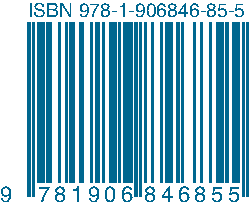 Project Delivery ManagerProject Delivery ManagerProject Delivery ManagerNameCompanyRole Project Team RepresentativesProject Team RepresentativesProject Team RepresentativesNameCompanyRole 1 – Project Information1 – Project Information1 – Project InformationRef:Information Response 1.1Project Name1.2Project Reference1.3Address line 1 1.4Address line 21.5Address line 31.6Town1.7County1.8Post code1.9Survey Point1.10Project Base Point1.11Attached Information1.12Contract form1.13Design start date1.14Construction start date1.15Handover date2 - Technical2 - Technical2 - Technical2 - Technical2 - TechnicalRef:Information requiredQuestionReq’dResponse or Document Reference2.1Software Platforms2.1.1 – Modelling2.1Software Platforms2.1.2 – Clash Rendition2.2Data Exchange Format2.2.1 – Documents2.2Data Exchange Format2.2.2 – Models2.2Data Exchange Format2.2.3 – Data2.3Training2.3.1 – CDE2.3Training2.3.2 – Model Viewer2.3Training2.3.3 – Data Viewer3 – Levels of Definition3 – Levels of Definition3 – Levels of Definition3 – Levels of Definition3 – Levels of Definition3 – Levels of Definition3 – Levels of Definition3 – Levels of Definition3 – Levels of Definition3 – Levels of Definition3 – Levels of Definition3 – Levels of Definition3 – Levels of Definition3 – Levels of Definition3 – Levels of Definition3 – Levels of DefinitionSystemOwner Stage 1Stage 1Stage 2Stage 2Stage 3Stage 3Stage 4Stage 4Stage 5Stage 5Stage 6Stage 6Stage 7Stage 7SystemOwner LoDLoILoDLoILoDLoILoDLoILoDLoILoDLoILoDLoIRoomsArchitectWalls ExternalArchitectWalls InternalArchitectFloorsArchitectRoofsArchitectColumnsStructuresBeamsStructuresSlabsStructuresVentilationServicesCoolingServicesHeatingServicesMain PlantServicesRainwater DrainageServicesWaste DrainageServicesElectrical DistributionServicesLightingServicesFire AlarmsServicesRoads, paths and pavingLandscapeExternal plantingLandscapeIrrigation systemsLandscapeFencing and railingsLandscapeStreet furnitureLandscapeWater featuresLandscape4 - Standards4 - Standards4 - Standards4 - Standards4 - StandardsRef:ProcessStandardReq’dAdditional Information4.1Capital phasePAS 1192-2:2013BS 1192-4:2007+A1:20164.2Operational phasePAS 1192-3:20134.3COBieBS 1192-4:20144.4SecurityPAS 1192-5:20154.5Briefing for design and constructionBS 8536-1:20154.6CIC BIM Protocol4.7Digital Plan of Work4.8Government Soft Landings5 – Roles and Responsibilities5 – Roles and Responsibilities5 – Roles and Responsibilities5 – Roles and Responsibilities5 – Roles and ResponsibilitiesRef:RoleTeamReq’dResponsibilities5.1Client’s Technical Adviser5.2Project Delivery Manager5.3Information Manager5.4Lead Designer5.5Task Team Manager - Services5.6Task Team Manager - Structures5.7Task Team Manager - Fire5.8Other6.1 – Model Management6.1 – Model Management6.1 – Model Management6.1 – Model Management6.1 – Model ManagementRef:TopicRequirementReq’dNotes6.1.1Model Split6.1.2Model Size6.1.3Model Zones6.1.4Systems6.1.5Attribute Data6.2 – Volumes, Zones and Areas6.2 – Volumes, Zones and Areas6.2 – Volumes, Zones and Areas6.2 – Volumes, Zones and Areas6.2 – Volumes, Zones and AreasRef:VolumeRequirementReq’dNotes6.2.1Volume 16.2.2Volume 26.2.3Volume 36.2.4Volume 46.2.5Volume 56.3.1 – File Naming Convention6.3.1 – File Naming Convention6.3.1 – File Naming Convention6.3.1 – File Naming Convention6.3.1 – File Naming ConventionRef:FieldField LengthReq’dAllowable Values6.3.1.1Project6.3.1.2Originator6.3.1.3Zones and assets6.3.1.4Levels and locations6.3.1.5Type6.3.1.6Role6.3.1.7Classification6.3.1.8Number6.3.1.9Suitability6.3.1.10Revision6.3.2 – Layer Naming Convention6.3.2 – Layer Naming Convention6.3.2 – Layer Naming Convention6.3.2 – Layer Naming Convention6.3.2 – Layer Naming ConventionRef:FieldField LengthReq’dAllowable Values6.3.2.1Role6.3.2.2Classification6.3.2.3PresentationD, H, M, P, T6.3.2.4DescriptionAs RequiredTermDefinitionArchArchitectural model clash renditionStrucStructural model clash renditionMEPBuilding services model clash renditionFed ModFederated modelClash CheckUse designated software to check for clashesResolveResolve clashes as teamReportCreate and keep report of clashes and their resolutionsBCFExport clashes that require rework to BIM Collaboration FormatPointConsiderationsType of ClashActual clash, Allowable clash, Not a clashResolutionVisual impact, Engineering impact, Cost impactVisual impactFit with architectureEngineering impactBest solution, installation, maintenanceCost impactDesign, Procure, Install, Run, Maintain10 – Health and Safety/CDM10 – Health and Safety/CDM10 – Health and Safety/CDM10 – Health and Safety/CDM10 – Health and Safety/CDM10 – Health and Safety/CDM10 – Health and Safety/CDM10 – Health and Safety/CDM10 – Health and Safety/CDMDeliverableOwner Stage 1Stage 2Stage 3Stage 4Stage 5Stage 6Stage 7DeliverableOwner IssueIssueIssueIssueIssueIssueIssue14 – Project deliverables14 – Project deliverables14 – Project deliverables14 – Project deliverables14 – Project deliverables14 – Project deliverables14 – Project deliverables14 – Project deliverables14 – Project deliverablesStageDropDeliverableNativeIFCPDFCOBieOtherByStage 0EIREmployerBEPStage 11BEPDesign TeamBriefStage 22ModelDesign TeamStage 3Stage 4Stage 5Stage 6Stage 715 – Client’s strategic purposes15 – Client’s strategic purposesReferencePurposeP01Register of assetsP02Support for business questionsP03Support for compliance and regulatory responsibilitiesP04Management of capacity and utilizationP05Management of security and surveillanceP06Support for repurposingP07Predicted and actual impactsP08OperationsP09Maintenance and repairP10ReplacementP11Decommissioning and disposalP1216.1 – Level 2 BIM competence16.1 – Level 2 BIM competence16.1 – Level 2 BIM competence16.1 – Level 2 BIM competence16.1 – Level 2 BIM competenceRef:Information requiredQuestionTickResponse or Document Reference16.1.1ExemptionThe questions in this module need not be completed if your organization holds a third party certificate of compliance with PAS 1192:2:2013 from an organisation with a related UKAS accreditation, or equivalent.16.1.2Common Data Environment capabilityDemonstrate that your organization understands the concept of a “Common Data Environment” and is able to exchange information in an efficient and collaborative manner. If you have delivered a project in this way, you may use this to demonstrate your capability.16.1.3Policy, systems and procedures to achieve “Level 2 BIM”Provide evidence that you or your organization has a policy authorized by the Chief Executive or equivalent and regularly reviewed.16.1.4Developing and delivering, or working to, a BIM Execution PlanDemonstrate that your organization understands the requirements of PAS 1192:2:2013, in particular with respect to a BEP. If you have delivered a project in this way, you may present an example BEP.16.1.5Training employees in BIM related skillsDemonstrate that your organization has in place training arrangements to ensure that its staff/ workforce have sufficient skills and understanding to implement and deliver projects in accordance with the policy and procedures established to achieve “Level 2 BIM”.16.2 – BIM Capability and Experience16.2 – BIM Capability and Experience16.2 – BIM Capability and Experience16.2 – BIM Capability and Experience16.2 – BIM Capability and ExperienceRef:Information requiredQuestionTickResponse or Document Reference16.2.1BIM experienceProvide details of organisational and personnel experience.16.2.2BIM capabilitiesProvide details of your BIM capabilities.16.2.3Outsourced rolesProvide details of outsourced roles.16.3 – Evidence of BIM Execution Planning16.3 – Evidence of BIM Execution Planning16.3 – Evidence of BIM Execution Planning16.3 – Evidence of BIM Execution Planning16.3 – Evidence of BIM Execution PlanningRef:Information requiredQuestionTickResponse or Document Reference16.3.1BIM Execution PlansProvide copies of, or outline your ability to write, BIM Execution Plans.16.3.2Lessons learntProvide details of lessons learnt from writing, or preparing to write, BIM Execution Plans.16.4 – Workload and Resourcing16.4 – Workload and Resourcing16.4 – Workload and Resourcing16.4 – Workload and Resourcing16.4 – Workload and ResourcingRef:Team MemberLevel% UtilisationNumber16.4.1ArchitectProject Director16.4.2ArchitectProject Architect16.4.3ArchitectArchitect16.4.4ArchitectTechnologist/BIM Manager16.4.5ArchitectArchitect pt216.4.6ArchitectTechnician16.4.7ArchitectOutsource16.4.8Building ServicesProject Director16.4.9Building ServicesLead Mechanical Engineer16.4.10Building ServicesLead Electrical Engineer16.4.11Building ServicesLead Public Health Engineer16.4.12Building ServicesBIM Manager16.4.13Building ServicesMechanical Engineer16.4.14Building ServicesElectrical Engineer16.4.15Building ServicesPublic Health Engineer16.4.16Building ServicesTechnician16.4.17Building ServicesOutsource16.4.18StructuresProject Director16.4.19StructuresLead Engineer16.4.20StructuresBIM Manager16.4.21StructuresEngineer16.4.22StructuresTechnician16.4.23StructuresOutsource16.4.24LandscapeProject Director16.4.25LandscapeProject Landscape Architect16.4.26LandscapeBIM Manager16.4.27LandscapeLandscape Architect16.4.28LandscapeTechnician16.4.29LandscapeOutsource16.5 – Principal Supply Chain16.5 – Principal Supply Chain16.5 – Principal Supply Chain16.5 – Principal Supply Chain16.5 – Principal Supply ChainRef:Team MemberPartnerPartner RoleExpected Outputs16.5.1Architect16.5.2Building Services16.5.3Structures16.5.4Landscape16.6 –Supply Chain Assessment Process16.6 –Supply Chain Assessment Process16.6 –Supply Chain Assessment ProcessRef:Team MemberAssessment Process16.6.1Architect16.6.2Building Services16.6.3Structures16.6.4Landscape17 – Supply Chain Capability Summary17 – Supply Chain Capability Summary17 – Supply Chain Capability SummaryRef:Supply Chain MemberForm References17.117.217.317.418.1 – Collaboration Process18.1 – Collaboration Process18.1 – Collaboration ProcessRef:CompanySolutionSolutionNetworkNetworkDatabaseDatabaseFile BasedFile BasedComments18.1.118.1.218.1.318.1.418.2 – Clash Rendition Viewer18.2 – Clash Rendition ViewerViewer SoftwareVersion18.3 – CDE Authorisations18.3 – CDE Authorisations18.3 – CDE AuthorisationsRef:CompanyName/PositionName/PositionReadReadWriteWriteEditEditDelete18.3.118.3.218.3.318.3.419 – Major Project Milestones19 – Major Project Milestones19 – Major Project Milestones19 – Major Project MilestonesStage No.Stage NameStart DateEnd Date0Strategic Definition1Preparation and Brief2Concept Design3Developed Design4Technical Design5Construction6Handover and Close Out7In Use21 – Survey Strategy21 – Survey Strategy21 – Survey StrategyRef:SubjectMethodMethodDeliverableDeliverableToleranceToleranceTypeTypeOrigin21.121.221.321.422 – Legacy Data22 – Legacy Data22 – Legacy Data22 – Legacy DataRef:Ref.UsedChecked22.122.222.322.4